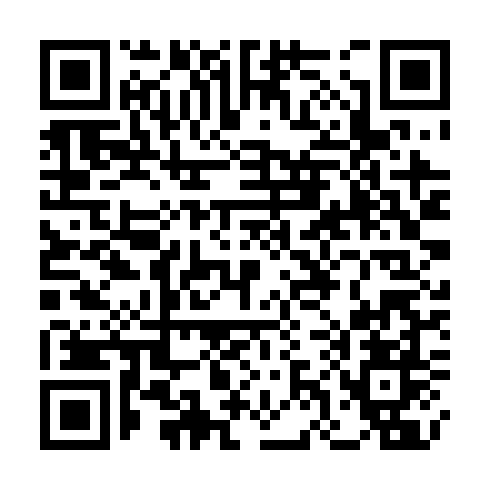 Prayer times for Berberati, Central African RepublicWed 1 May 2024 - Fri 31 May 2024High Latitude Method: NonePrayer Calculation Method: Muslim World LeagueAsar Calculation Method: ShafiPrayer times provided by https://www.salahtimes.comDateDayFajrSunriseDhuhrAsrMaghribIsha1Wed4:345:4611:543:136:027:102Thu4:345:4611:543:136:027:103Fri4:335:4511:543:136:027:104Sat4:335:4511:543:146:027:105Sun4:335:4511:543:146:027:106Mon4:335:4511:533:146:027:107Tue4:325:4511:533:146:027:108Wed4:325:4511:533:156:027:119Thu4:325:4411:533:156:027:1110Fri4:325:4411:533:156:027:1111Sat4:315:4411:533:156:027:1112Sun4:315:4411:533:166:027:1113Mon4:315:4411:533:166:027:1114Tue4:315:4411:533:166:037:1215Wed4:315:4411:533:166:037:1216Thu4:305:4411:533:176:037:1217Fri4:305:4411:533:176:037:1218Sat4:305:4411:533:176:037:1219Sun4:305:4411:533:176:037:1320Mon4:305:4411:533:186:037:1321Tue4:305:4411:543:186:037:1322Wed4:305:4411:543:186:047:1323Thu4:295:4411:543:186:047:1424Fri4:295:4411:543:196:047:1425Sat4:295:4411:543:196:047:1426Sun4:295:4411:543:196:047:1427Mon4:295:4411:543:196:047:1528Tue4:295:4411:543:206:057:1529Wed4:295:4411:543:206:057:1530Thu4:295:4411:543:206:057:1531Fri4:295:4411:553:216:057:16